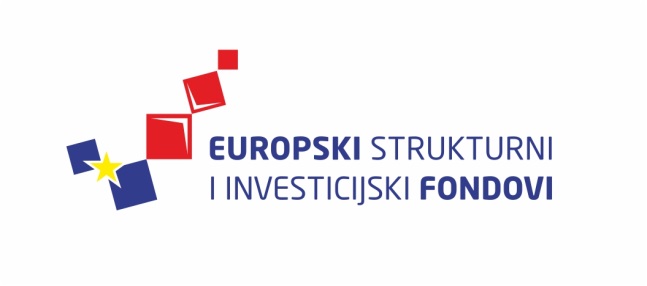 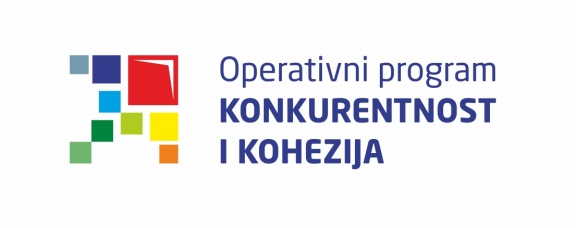 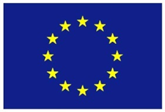 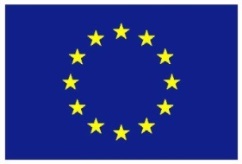 Europska unijaZajedno do fondova EUCiklus Izobrazbi - Upravljanje i kontrola korištenja Europskih strukturnih i investicijskih fondova Tematska cjelina 4 – Provedba ugovora o dodjeli bespovratnih sredstavaProvedba programa izobrazbe financira se sredstvima tehničke pomoći iz Operativnog programa Konkurentnost i kohezija, iz Europskog fonda za regionalni razvojPlaćanja i povrati25. veljače 2016. / Ministarstvo uprave25. veljače 2016. / Ministarstvo uprave25. veljače 2016. / Ministarstvo upraveLista polaznikaLista polaznikaLista polaznikaIme i prezimeNaziv tijela/institucija:1.Jasenka MičetićMinistarstvo regionalnoga razvoja i fondova Europske unije2.Goran MitićMinistarstvo regionalnoga razvoja i fondova Europske unije  3.Ana MarkuzMinistarstvo regionalnoga razvoja i fondova Europske unije4.Antonija BuhovacMinistarstvo regionalnoga razvoja i fondova Europske unije5.Katica MiškovićMinistarstvo regionalnoga razvoja i fondova Europske unije6.Marijana Bolarić ŠkareMinistarstvo gospodarstva7.Nikolina StopferMinistarstvo znanosti, obrazovanja i sporta8.Valentina BegićMinistarstvo zaštite okoliša i prirode9.Siniša HenigMinistarstvo znanosti, obrazovanja i sporta10.Zdenka AčkarMinistarstvo znanosti, obrazovanja i sporta11.Petra ŽeželjMinistarstvo zaštite okoliša i prirode12.Marija JurčevićMinistarstvo regionalnoga razvoja i fondova Europske unije13.Stjepan MilekovićMinistarstvo branitelja14.Kristina GalinecMinistarstvo branitelja15.Marko KrajačićMinistarstvo branitelja16.Suada MustajbegovićFond za zaštitu okoliša i energetsku učinkovitost17.Mihaela MarićMinistarstvo branitelja18.Mateja PavlekAgencija za strukovno obrazovanje i obrazovanje odraslih19.Josipa MatokAgencija za strukovno obrazovanje i obrazovanje odraslih20.Željka ToljAgencija za strukovno obrazovanje i obrazovanje odraslih21.Iva Frgić VučinićAgencija za strukovno obrazovanje i obrazovanje odraslih22.Melita FranjevićMinistarstvo regionalnoga razvoja i fondova Europske unije23.Goran BjelicaHrvatska agencija za malo gospodarstvo, inovacije i investicije24.Leana PalčićHrvatska agencija za malo gospodarstvo, inovacije i investicije 25.Adrijana ŠvrakaHrvatska agencija za malo gospodarstvo, inovacije i investicije